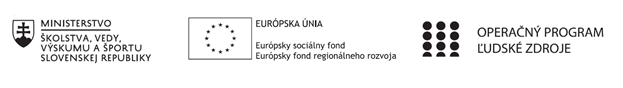 Správa o činnosti pedagogického klubu Príloha:Prezenčná listina zo stretnutia pedagogického klubuPríloha správy o činnosti pedagogického klubu                              PREZENČNÁ LISTINAMiesto konania stretnutia: Gymnázium Hlinská 29, ŽilinaDátum konania stretnutia: 16.11.2020Trvanie stretnutia: od 14.00 hod	do 17.00 hod	Zoznam účastníkov/členov pedagogického klubu:Meno prizvaných odborníkov/iných účastníkov, ktorí nie sú členmi pedagogického klubu  a podpis/y	Prioritná osVzdelávanieŠpecifický cieľ1.1.1 Zvýšiť inkluzívnosť a rovnaký prístup ku kvalitnému vzdelávaniu a zlepšiť výsledky a kompetencie detí a žiakovPrijímateľGymnáziumNázov projektuGymza číta, počíta a bádaKód projektu  ITMS2014+312011U517Názov pedagogického klubu GYMZA CHEMIKDátum stretnutia  pedagogického klubu16.11.2020Miesto stretnutia  pedagogického klubuGymnáziumMeno koordinátora pedagogického klubuMgr. Jana LeibiczerováOdkaz na webové sídlo zverejnenej správywww.gymza.skManažérske zhrnutie:krátka anotácia, kľúčové slová zážitkové učenie, formy zážitkového učeniaHlavné body, témy stretnutia, zhrnutie priebehu stretnutia: -  Jednou z foriem modernizácie vyučovania je aj zážitkové vyučovanie - Zážitkové učenie - spôsob vzdelávania žiakov, kde sa prostredníctvom určitej skúsenosti vyvoláva zážitok a následne sa s ním pracuje, kým vyučujúci nedocieli u žiakov želaný efekt. Prostredníctvom zážitku a skúsenosti pomáhať žiakovi získať vedomosti, schopnosti a zručnosti tak, aby si ich osvojil na celý život- založené na osobnej aktivite človeka a zážitku, ktorý vzniká pri aktívnom riešení najrozličnejších úloh, reálnych aj modelových, kde žiak získava odborné vedomosti, zručnosti ale aj sociálne zručnosti pod usmerňovaním pedagóga ako facilitátoraUČITEĽ – používa aktivizujúce metódy v dopredu premyslených činnostiach žiakov               -pozoruje činnosť žiakov, usmerňuje, dáva spätnú väzbu, pripomienkuje a kladne podporujeMETÓDY zážitkového učenia:1. učenie sa v praxi 2. hranie rolí 3. simulácie 4. experimentovanie s okolím 5. samoučiace skupiny 6. diskusieZávery a odporúčania: - postupne si osvojovať  princípy zážitkového učenia: 1. Zážitkové učenie prebieha vtedy, keď sú starostlivo vyberané zážitky podporené reflexiou, kritickou analýzou a syntézou. 2. Zážitky sú štruktúrované tak, aby žiak prevzal iniciatívu, robil rozhodnutia a preberal zodpovednosť za výsledky učenia. 3. Počas zážitkového učenia žiak odpovedá na otázky, skúma, experimentuje. Je motivovaný k zvedavosti, rieši problémy, je tvorivý, rozumie podstate zážitku. 4. Žiak je vtiahnutý intelektuálne, emocionálne, sociálne, fyzicky. Dôvodom je autentickosť učebnej úlohy. 5. Výsledky učenia sú osobné a tvoria základ pre budúce zážitky a učenie.6. Podporované a rozvíjané sú vzťahy žiaka voči sebe samému, voči ostatným a voči svetu ako celku. 7. Žiak zažíva úspechy, zlyhania, dobrodružstvo, riskovanie a neistotu, pretože výsledok zážitku nie je nikdy predpovedateľný. 8. Úlohou pedagóga je vytvoriť vhodné zážitky, predkladať problémy, stanovovať hranice, podporovať žiakov, zaisťovať fyzické a emocionálne bezpečie a uľahčovať proces učenia sa. Učiteľ rozpoznáva a podporuje spontánne príležitosti na učenie sa. 9. Učiteľ si je vedomý svojich možností, predsudkov, hodnotení a aj toho, ako ovplyvňuje žiakov. 10. Zážitkové učenie vychádza z možností učiť sa z prirodzených dôsledkov, chýb a úspechov.Vypracoval (meno, priezvisko)PaedDr. Katarína KitašováDátum16.11.2020PodpisSchválil (meno, priezvisko)Mgr. Jana LeibiczerováDátum16.11.2020PodpisPrioritná os:VzdelávanieŠpecifický cieľ:1.1.1 Zvýšiť inkluzívnosť a rovnaký prístup ku kvalitnému vzdelávaniu a zlepšiť výsledky a kompetencie detí a žiakovPrijímateľ:GymnáziumNázov projektu:Gymza číta, počíta a bádaKód ITMS projektu:312011U517Názov pedagogického klubu:GYMZA CHEMIKč.Meno a priezviskoPodpisInštitúcia1.Bc. Ing. Jarmila TuroňováGymnázium Hlinská 292.PaedDr. Katarína KitašováGymnázium Hlinská 293.Mgr. Jana LeibiczerováGymnázium Hlinská 294.RNDr. Katarína LaštíkováGymnázium Hlinská 29č.Meno a priezviskoPodpisInštitúcia